P ř í l o h a   č. 1/b Jednacího řádu vládyVzoruspořádání obálky materiálu legislativní povahy pro jednání schůze vlády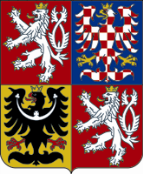 	Vláda České republikyPředkladatelČj.:      	V Praze dne      	Výtisk č.:       VLÁDYNázev materiáluPředkládá:(jméno)(funkce)Poznámka:Výčet bodů materiálu legislativní povahy uvedených výše v Obsahu, zejména bodů IV. až X., předkladatel uvede podle skutečného obsahu materiálu.Důvod předložení:Obsah:	Návrh usnesení	Předkládací zpráva	(název vlastního písemného podkladu ve věci)IV.  Důvodová zpráva/OdůvodněníV.   Závěrečná zpráva z hodnocení dopadů regulaceVI.  Platné znění právního předpisu s vyznačením navrhovaných změnVII. Návrh prováděcích právních předpisůVIII. Rozdílová tabulkaIX.   Srovnávací tabulka/tabulkyX.	Vypořádání připomínkového řízení